Расписание богослужений в Свято-Георгиевском Катерлезском женском монастырена июнь 2023 г.Афанасиевское подворьеСедмица 7-я по ПасхеСедмица 1-я по Пятидесятнице (сплошная)Седмица 2-я по Пятидесятнице (сплошная)Седмица 3-я по Пятидесятнице (сплошная)Седмица 4-я по ПятидесятницеРасписание богослужений в Свято-Георгиевском Катерлезском женском монастырена июнь 2023 г.МонастырьСедмица 7-я по ПасхеСедмица 1-я по Пятидесятнице (сплошная)Седмица 2-я по Пятидесятнице (сплошная)Седмица 3-я по Пятидесятнице (сплошная)Седмица 4-я по ПятидесятницеРасписание богослужений в Свято-Георгиевском Катерлезском женском монастырена июнь 2023 г.Введенское подворьеСедмица 7-я по ПасхеСедмица 1-я по Пятидесятнице (сплошная)Седмица 2-я по Пятидесятнице (сплошная)Седмица 3-я по Пятидесятнице (сплошная)Седмица 4-я по ПятидесятницеСуббота 3 июняТроицкая родительская суббота Блгв. кн. Константина и чад его Михаила и Феодора, Муромских чудотворцев 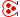 Пятница 17.00Вседневная вечерня, УтреняСуббота 3 июняТроицкая родительская суббота Блгв. кн. Константина и чад его Михаила и Феодора, Муромских чудотворцев Суббота 8.30Часы, Божественная ЛитургияВоскресенье4 июняНеделя 8-я по Пасхе. День Святой Троицы. Пятидесятница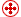 Суббота 17.00Великая вечерня, УтреняВоскресенье4 июняНеделя 8-я по Пасхе. День Святой Троицы. ПятидесятницаВоскресенье 8.30Часы, Божественная ЛитургияПонедельник 5 июняДень Святого Духа б/зВоскресенье 17.00Малое повечерие, УтреняПонедельник 5 июняДень Святого Духа б/зПонедельник 8.30Часы, Божественная ЛитургияВторник 6 июняПрп. Симеона столпника на Дивной горе 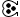 Понедельник  17.00Вечерня, УтреняВторник 6 июняПрп. Симеона столпника на Дивной горе Вторник 8.30Часы, Божественная ЛитургияСреда 7 июняТретье обретение главы Предтечи и Крестителя Господня Иоанна 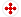 Вторник 17.00Великая вечерня, УтреняСреда 7 июняТретье обретение главы Предтечи и Крестителя Господня Иоанна Среда  8.30Часы, Божественная ЛитургияЧетверг8 июняАп. от 70-ти Карпа б/зСреда 17.00Вечерня, УтреняЧетверг8 июняАп. от 70-ти Карпа б/зЧетверг  8.30Часы, Божественная ЛитургияПятница 9 июняСщмч. Ферапонта, еп. Сардийского б/зЧетверг 17.00Вечерня, УтреняПятница 9 июняСщмч. Ферапонта, еп. Сардийского б/зПятница 8.30Часы, Божественная ЛитургияСуббота 10 июняОтдание праздника Пятидесятницы.Прп. Никиты исп., еп. Халкидонского б/зПятница 17.00Вседневная вечерня, УтреняСуббота 10 июняОтдание праздника Пятидесятницы.Прп. Никиты исп., еп. Халкидонского б/зСуббота 8.30Часы, Божественная ЛитургияВоскресенье11 июняНеделя 1-я по Пятидесятнице, Всех святых. Глас 8-й. Заговенье на Петров пост. Прмц. Феодосии девыСуббота 17.00Великая вечерня, УтреняВоскресенье11 июняНеделя 1-я по Пятидесятнице, Всех святых. Глас 8-й. Заговенье на Петров пост. Прмц. Феодосии девыВоскресенье 8.30Часы, Божественная ЛитургияВоскресенье18 июняНеделя 2-я по Пятидесятнице, Всех святых, в земле Русской просиявших. Глас 1-йСуббота 17.00Великая вечерня, УтреняВоскресенье18 июняНеделя 2-я по Пятидесятнице, Всех святых, в земле Русской просиявших. Глас 1-йВоскресенье 8.30Часы, Божественная ЛитургияПонедельник 19 июняПрп. Виссариона, чудотворца Египетского б/зВоскресенье 17.00Вечерня, УтреняПонедельник 19 июняПрп. Виссариона, чудотворца Египетского б/зПонедельник 8.30Часы, Божественная ЛитургияВторник 20 июняСщмч. Феодота, еп. Анкирского. Аллилуия б/з Понедельник  17.00Вечерня, УтреняВторник 20 июняСщмч. Феодота, еп. Анкирского. Аллилуия б/з Вторник 8.30Часы, Божественная ЛитургияСреда 21 июняВмч. Феодора Стратилата Вторник 17.00Вечерня, УтреняСреда 21 июняВмч. Феодора Стратилата Среда  8.30Часы, Божественная ЛитургияЧетверг22 июняСвт. Кирилла, архиеп. Александрийского Среда 17.00Вечерня, УтреняЧетверг22 июняСвт. Кирилла, архиеп. Александрийского Четверг  8.30Часы, Божественная ЛитургияПятница 23 июняТимофея, еп. Прусского б/зЧетверг 17.00Вечерня, УтреняПятница 23 июняТимофея, еп. Прусского б/зПятница 8.30Часы, Божественная ЛитургияСуббота 24 июняАпп. Варфоломея и Варнавы Пятница 17.00Великая вечерня, УтреняСуббота 24 июняАпп. Варфоломея и Варнавы Суббота 8.30Часы, Божественная ЛитургияВоскресенье25 июняНеделя 3-я по Пятидесятнице. Глас 2-й. Прп. Онуфрия Великого Суббота 17.00Великая вечерня, УтреняВоскресенье25 июняНеделя 3-я по Пятидесятнице. Глас 2-й. Прп. Онуфрия Великого Воскресенье 8.30Часы, Божественная ЛитургияВоскресенье2 июляНеделя 4-я по Пятидесятнице. Глас 3-й. Апостола Иуды, брата Господня Суббота 17.00Великая вечерня, УтреняВоскресенье2 июляНеделя 4-я по Пятидесятнице. Глас 3-й. Апостола Иуды, брата Господня Воскресенье 8.30Часы, Божественная ЛитургияПонедельник 29 маяПопразднство Вознесения. Прп. Феодора Освященного, ученика прп. Пахомия Великого б/зВоскресенье 17.00Вечерня, УтреняПонедельник 29 маяПопразднство Вознесения. Прп. Феодора Освященного, ученика прп. Пахомия Великого б/зПонедельник 8.30Часы, Божественная ЛитургияВторник 30 маяПопразднство Вознесения. Ап. Андроника и иже с ним б/зПонедельник  17.00Вечерня, УтреняВторник 30 маяПопразднство Вознесения. Ап. Андроника и иже с ним б/зВторник 8.30Часы, Божественная ЛитургияСреда 31 маяПопразднство Вознесения. Мч. Феодота Анкирского и мцц. семи дев  б/зВторник 17.00Вечерня, УтреняСреда 31 маяПопразднство Вознесения. Мч. Феодота Анкирского и мцц. семи дев  б/зСреда  8.30Часы, Божественная ЛитургияЧетверг1 июняПопразднство Вознесения. Владимирской иконы Божией Матери 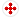 Среда 17.00Великая вечерня, УтреняЧетверг1 июняПопразднство Вознесения. Владимирской иконы Божией Матери Четверг  8.30Часы, Божественная ЛитургияПятница 2 июняОтдание праздника Вознесения Господня. Обретение мощей свт. Алексия, митр. Киевского, Московского и всея Руси, чудотворца Четверг 17.00Великая вечерня, УтреняПятница 2 июняОтдание праздника Вознесения Господня. Обретение мощей свт. Алексия, митр. Киевского, Московского и всея Руси, чудотворца Пятница 8.30Часы, Божественная ЛитургияСуббота 3 июняТроицкая родительская суббота Блгв. кн. Константина и чад его Михаила и Феодора, Муромских чудотворцев Пятница 17.00Вседневная вечерня, УтреняСуббота 3 июняТроицкая родительская суббота Блгв. кн. Константина и чад его Михаила и Феодора, Муромских чудотворцев Суббота 8.30Часы, Божественная ЛитургияВоскресенье4 июняНеделя 8-я по Пасхе. День Святой Троицы. ПятидесятницаСуббота 17.00Великая вечерня, УтреняВоскресенье4 июняНеделя 8-я по Пасхе. День Святой Троицы. ПятидесятницаВоскресенье 8.30Часы, Божественная ЛитургияПонедельник 5 июняДень Святого Духа б/зВоскресенье 17.00Малое повечерие, УтреняПонедельник 5 июняДень Святого Духа б/зПонедельник 8.30Часы, Божественная ЛитургияВторник 6 июняПрп. Симеона столпника на Дивной горе Понедельник  17.00Вечерня, УтреняВторник 6 июняПрп. Симеона столпника на Дивной горе Вторник 8.30Часы, Божественная ЛитургияСреда 7 июняТретье обретение главы Предтечи и Крестителя Господня Иоанна Вторник 17.00Великая вечерня, УтреняСреда 7 июняТретье обретение главы Предтечи и Крестителя Господня Иоанна Среда  8.30Часы, Божественная ЛитургияЧетверг8 июняАп. от 70-ти Карпа б/зСреда 17.00Вечерня, УтреняЧетверг8 июняАп. от 70-ти Карпа б/зЧетверг  8.30Часы, Божественная ЛитургияПятница 9 июняСщмч. Ферапонта, еп. Сардийского б/зЧетверг 17.00Вечерня, УтреняПятница 9 июняСщмч. Ферапонта, еп. Сардийского б/зПятница 8.30Часы, Божественная ЛитургияСуббота 10 июняОтдание праздника Пятидесятницы.Прп. Никиты исп., еп. Халкидонского б/зПятница 17.00Вседневная вечерня, УтреняСуббота 10 июняОтдание праздника Пятидесятницы.Прп. Никиты исп., еп. Халкидонского б/зСуббота 8.30Часы, Божественная ЛитургияВоскресенье11 июняНеделя 1-я по Пятидесятнице, Всех святых. Глас 8-й. Заговенье на Петров пост. Прмц. Феодосии девыСуббота 17.00Великая вечерня, УтреняВоскресенье11 июняНеделя 1-я по Пятидесятнице, Всех святых. Глас 8-й. Заговенье на Петров пост. Прмц. Феодосии девыВоскресенье 8.30Часы, Божественная ЛитургияПонедельник 12 июняПрп. Исаакия исп., игумена обители Далматской. Аллилуия. Начало Петрова поста б/зВоскресенье 17.00Вечерня, УтреняПонедельник 12 июняПрп. Исаакия исп., игумена обители Далматской. Аллилуия. Начало Петрова поста б/зПонедельник 8.30Часы, Божественная ЛитургияВторник 13 июняМч. Ермея. Аллилуия б/з Понедельник  17.00Вечерня, УтреняВторник 13 июняМч. Ермея. Аллилуия б/з Вторник 8.30Часы, Божественная ЛитургияСреда 14 июняМч. Иустина Философа б/зВторник 17.00Вечерня, УтреняСреда 14 июняМч. Иустина Философа б/зСреда  8.30Часы, Божественная ЛитургияЧетверг15 июняСвт. Никифора исповедника, патриарха Константинопольского б/зСреда 17.00Вечерня, УтреняЧетверг15 июняСвт. Никифора исповедника, патриарха Константинопольского б/зЧетверг  8.30Часы, Божественная ЛитургияПятница 16 июняМч. Лукиллиана и иже с ним б/зЧетверг 17.00Вечерня, УтреняПятница 16 июняМч. Лукиллиана и иже с ним б/зПятница 8.30Часы, Божественная ЛитургияСуббота 17 июняСвт. Митрофана, патриарха Константинопольского б/зПятница 17.00Вечерня, УтреняСуббота 17 июняСвт. Митрофана, патриарха Константинопольского б/зСуббота 8.30Часы, Божественная ЛитургияВоскресенье18 июняНеделя 2-я по Пятидесятнице, Всех святых, в земле Русской просиявших. Глас 1-йСуббота 17.00Великая вечерня, УтреняВоскресенье18 июняНеделя 2-я по Пятидесятнице, Всех святых, в земле Русской просиявших. Глас 1-йВоскресенье 8.30Часы, Божественная ЛитургияПонедельник 19 июняПрп. Виссариона, чудотворца Египетского б/зВоскресенье 17.00Вечерня, УтреняПонедельник 19 июняПрп. Виссариона, чудотворца Египетского б/зПонедельник 8.30Часы, Божественная ЛитургияВторник 20 июняСщмч. Феодота, еп. Анкирского. Аллилуия б/з Понедельник  17.00Вечерня, УтреняВторник 20 июняСщмч. Феодота, еп. Анкирского. Аллилуия б/з Вторник 8.30Часы, Божественная ЛитургияСреда 21 июняВмч. Феодора Стратилата Вторник 17.00Вечерня, УтреняСреда 21 июняВмч. Феодора Стратилата Среда  8.30Часы, Божественная ЛитургияЧетверг22 июняСвт. Кирилла, архиеп. Александрийского Среда 17.00Вечерня, УтреняЧетверг22 июняСвт. Кирилла, архиеп. Александрийского Четверг  8.30Часы, Божественная ЛитургияПятница 23 июняТимофея, еп. Прусского б/зЧетверг 17.00Вечерня, УтреняПятница 23 июняТимофея, еп. Прусского б/зПятница 8.30Часы, Божественная ЛитургияСуббота 24 июняАпп. Варфоломея и Варнавы Пятница 17.00Великая вечерня, УтреняСуббота 24 июняАпп. Варфоломея и Варнавы Суббота 8.30Часы, Божественная ЛитургияВоскресенье25 июняНеделя 3-я по Пятидесятнице. Глас 2-й. Прп. Онуфрия Великого Суббота 17.00Великая вечерня, УтреняВоскресенье25 июняНеделя 3-я по Пятидесятнице. Глас 2-й. Прп. Онуфрия Великого Воскресенье 8.30Часы, Божественная ЛитургияПонедельник 26 июняМц. Акилины б/зВоскресенье 17.00Вечерня, УтреняПонедельник 26 июняМц. Акилины б/зПонедельник 8.30Часы, Божественная ЛитургияВторник 27 июняПрор. Елисея б/з Понедельник  17.00Вечерня, УтреняВторник 27 июняПрор. Елисея б/з Вторник 8.30Часы, Божественная ЛитургияСреда 28 июняПрор. Амоса б/зВторник 17.00Вечерня, УтреняСреда 28 июняПрор. Амоса б/зСреда  8.30Часы, Божественная ЛитургияЧетверг29 июняСвт. Тихона, еп. Амафунтского б/зСреда 17.00Вечерня, УтреняЧетверг29 июняСвт. Тихона, еп. Амафунтского б/зЧетверг  8.30Часы, Божественная ЛитургияПятница 30 июняМчч. Мануила, Савела и Исмаила б/зЧетверг 17.00Вечерня, УтреняПятница 30 июняМчч. Мануила, Савела и Исмаила б/зПятница 8.30Часы, Божественная ЛитургияСуббота 1 июляБоголюбской иконы Божией Матери Пятница 17.00Великая вечерня, УтреняСуббота 1 июляБоголюбской иконы Божией Матери Суббота 8.30Часы, Божественная ЛитургияВоскресенье2 июляНеделя 4-я по Пятидесятнице. Глас 3-й. Апостола Иуды, брата Господня Суббота 17.00Великая вечерня, УтреняВоскресенье2 июляНеделя 4-я по Пятидесятнице. Глас 3-й. Апостола Иуды, брата Господня Воскресенье 8.30Часы, Божественная ЛитургияСуббота 3 июняТроицкая родительская суббота Блгв. кн. Константина и чад его Михаила и Феодора, Муромских чудотворцев Пятница 17.00Вседневная вечерня, УтреняСуббота 3 июняТроицкая родительская суббота Блгв. кн. Константина и чад его Михаила и Феодора, Муромских чудотворцев Суббота 8.30Часы, Божественная ЛитургияВоскресенье4 июняНеделя 8-я по Пасхе. День Святой Троицы. ПятидесятницаСуббота 17.00Великая вечерня, УтреняВоскресенье4 июняНеделя 8-я по Пасхе. День Святой Троицы. ПятидесятницаВоскресенье 8.30Часы, Божественная ЛитургияВоскресенье11 июняНеделя 1-я по Пятидесятнице, Всех святых. Глас 8-й. Заговенье на Петров пост. Прмц. Феодосии девыСуббота 17.00Великая вечерня, УтреняВоскресенье11 июняНеделя 1-я по Пятидесятнице, Всех святых. Глас 8-й. Заговенье на Петров пост. Прмц. Феодосии девыВоскресенье 8.30Часы, Божественная ЛитургияВоскресенье18 июняНеделя 2-я по Пятидесятнице, Всех святых, в земле Русской просиявших. Глас 1-йСуббота 17.00Великая вечерня, УтреняВоскресенье18 июняНеделя 2-я по Пятидесятнице, Всех святых, в земле Русской просиявших. Глас 1-йВоскресенье 8.30Часы, Божественная ЛитургияВоскресенье25 июняНеделя 3-я по Пятидесятнице. Глас 2-й. Прп. Онуфрия Великого Суббота 17.00Великая вечерня, УтреняВоскресенье25 июняНеделя 3-я по Пятидесятнице. Глас 2-й. Прп. Онуфрия Великого Воскресенье 8.30Часы, Божественная ЛитургияВоскресенье2 июляНеделя 4-я по Пятидесятнице. Глас 3-й. Апостола Иуды, брата Господня Суббота 17.00Великая вечерня, УтреняВоскресенье2 июляНеделя 4-я по Пятидесятнице. Глас 3-й. Апостола Иуды, брата Господня Воскресенье 8.30Часы, Божественная Литургия